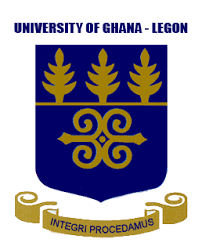 EFFECTIVE: FEBRUARY 20, 2018ITEMGH¢Rectangular Scarf32.00Square Scarf35.00Umbrella50.00Striped Polo Shirt (New)55.00Striped Polo Shirt (Old)35.00Gents and Ladies Polo (New)55.00Mental Pens (Gifted Boxed)32.00Coaster Set (4Piece)12.00Polyester Neck Tie40.00Tie Pin (Gifted Boxed)15.00Cufflinks16.00Non-Woven Bag15.00Woven Bag19.00Mug25.00UG Cloth Coloured - 2 yds.40.00UG Cloth Coloured - 3 yds. 60.00UG Cloth Coloured - 4 yds. 80.00UG Cloth Coloured - 6 yds.                                   120.00UG Cloth Black and White - 2 yds.40.00UG Cloth Black and White - 3 yds.60.00UG Cloth Black and White - 4 yds.80.00UG Cloth Black and White - 6 yds.60.00Plastic Key Holders10.00Wall Clock55.00Embroidered Unisex T-Shirt25.00Embroidered Unisex Polo Shirt35.00Note Book20.00UG Car Pendant15.00Metal Key Ring with Opener14.00Metal Key Ring without Opener12.00Gift Wrap5.00Gift Bag (Large size)15.00Gift Bag (Medium size)12.00Gift Bag (Small size)8.00